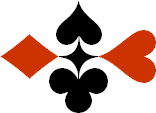 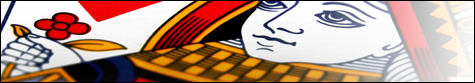 Serie 04 boekje 08 - West opent met 2 Bied beide handen - Antwoorden © Bridge Office Auteur: Thijs Op het Roodt

U bent altijd West en uw partner is Oost.
Indien niet anders vermeld passen Noord en Zuid.
Is het spelnummer rood dan bent u kwetsbaar.Biedsysteem toegepast bij de antwoorden
5542
Zwakke 2Stayman 4 kaart hoog, Jacoby hoge en lage kleurenPreëmptief  3 en 4 niveauBlackwood (0 of 3  - 1 of 4)
Heren gestroomlijndNa het eerste boekje vonden de cursisten dit zo leuk, dat ik maar de stoute schoenen heb aangetrokken en meerdere van deze boekjes ben gaan schrijven.

Het enthousiasme van de cursisten heeft mij doen besluiten om deze boekjes gratis aan iedereen die ze wil hebben, beschikbaar te stellen.

Ik heb bewust in eerste instantie geen antwoorden bij de boekjes gemaakt. Maar op veler verzoek toch met antwoorden.Ik zou het waarderen, wanneer u mijn copyright zou laten staan.

Mocht u aan of opmerkingen hebben, laat het mij dan weten.Ik wens u veel plezier met deze boekjes.
1♠AHV93Noord

West     OostZuid♠22♥AVNoord

West     OostZuid♥H1087H1087♦A763Noord

West     OostZuid♦B982B982♣A9Noord

West     OostZuid♣B1086B10862323555
Bieding West

Bieding West
Bieding Oost
Bieding Oost
Bieding Oost
121222323 SA3 SAOndanks het 3♠ bod van west is oost niet te porren voor een slem. Hij maakt 3 Sans Atout van en west past.2♠AHVNoord

West     OostZuid♠976976♥A108762Noord

West     OostZuid♥V9V9♦AH10Noord

West     OostZuid♦B8763B8763♣BNoord

West     OostZuid♣V42V422121555
Bieding West

Bieding West
Bieding Oost
Bieding Oost
Bieding Oost
1212222233333444Pas4Dit vind ik mooi. Eerst 2♦ van oost. 0-7 punten. West 2♥. Minimaal een 5-kaart ♥. Oost onderneemt een poging naar 3 Sans Atout en biedt zijn 5-kaart ♦. West biedt 3♥ en geeft daar een 6-kaart mee aan. Nu kan oost nog altijd 3 Sans Atout bieden, maar hij kiest toch voor de zekerheid van 4♥. Mooi geboden.3♠AB92Noord

West     OostZuid♠HV43HV43♥AH1062Noord

West     OostZuid♥B975B975♦HB8Noord

West     OostZuid♦3232♣ ANoord

West     OostZuid♣B107B1072020777
Bieding West

Bieding West
Bieding Oost
Bieding Oost
Bieding Oost
12122222443Pas3Het 2♥ bod van west geeft aan, dat hij in de lage 20 punten zit. Nu heeft oost geen moeite om een keuze te maken. Met 7 punten en ♥ steun 4♥.4♠BNoord

West     OostZuid♠653653♥AHV65Noord

West     OostZuid♥9393♦HV43Noord

West     OostZuid♦1097210972♣AV9Noord

West     OostZuid♣763276322121000
Bieding West

Bieding West
Bieding Oost
Bieding Oost
Bieding Oost
12122222PasPasWat zou oost moeten bieden? Gokken op een ♦ fit. Lijkt mij niet verstandig. Hopen dat west een 6-kaart heeft lijkt mij met 0 punten een beter alternatief. Mooie pas oost.5♠AVNoord

West     OostZuid♠764764♥HVB93Noord

West     OostZuid♥10621062♦AV3Noord

West     OostZuid♦HB105HB105♣HB4Noord

West     OostZuid♣V87V872222666
Bieding West

Bieding West
Bieding Oost
Bieding Oost
Bieding Oost
12122222443Pas3Het is niet altijd oost die verstandig is. West is dat ook. Het 4♥ bod van oost, na het 2♥ bod van west, is afmaken. Heb nergens zin in zegt oost. Ga jij maar lekker 4♥ maken. En west verstandig als hij is, past. Mooi.6♠H10Noord

West     OostZuid♠863863♥AHB64Noord

West     OostZuid♥33♦VBNoord

West     OostZuid♦H1074H1074♣AV105Noord

West     OostZuid♣B9642B96422020444
Bieding West

Bieding West
Bieding Oost
Bieding Oost
Bieding Oost
12122222333Pas3Het doet altijd pijn, wanneer je met 20 punten of meer niet in een manche komt. Maar wanneer west dadelijk zijn 3♣ gemaakt heeft, dan is de pijn weer vergeten. Mooi geboden door beiden.7♠AVBNoord

West     OostZuid♠5454♥AV763Noord

West     OostZuid♥HB852HB852♦AV7Noord

West     OostZuid♦108108♣A9Noord

West     OostZuid♣H652H6522323777
Bieding West

Bieding West
Bieding Oost
Bieding Oost
Bieding Oost
12122232443Pas3Het 3♥ bod van west geeft aan dat hij alleen bijna punten genoeg heeft voor de manche. Oost telt 4 distributie punten, maar telt ook 6 verliezende kaarten in zijn hand. Dat laatste vindt hij teveel en zwaait af naar 4 ♥. Nu zul je zien dat zowel ♠ heer als ♦ heer in zuid zitten. 8♠V92Noord

West     OostZuid♠HB86HB86♥AHV53Noord

West     OostZuid♥77♦A7Noord

West     OostZuid♦954954♣HV9Noord

West     OostZuid♣AB643AB6432020999
Bieding West

Bieding West
Bieding Oost
Bieding Oost
Bieding Oost
1213323233353PasPasDit spel is een mooi voorbeeld van, als je wat te bieden hebt en je mag, biedt het dan ook. 3♣ van oost zijn 8+punten en een 5-kaart ♣. 3♥ van west en 5-kaart ♥ en 3♠ van oost is een 4-kaart (anders had oost 2♠ geboden en geen 3♣). West heeft wel een stopper in de ♦, maar dat is in Sans Atout dunnetjes. ♦ uit in noord? Daarom is 5♣ beter. U verliest maximaal 1 ♦ en 1 ♠.  9♠AV7Noord

West     OostZuid♠10541054♥AHB1075Noord

West     OostZuid♥V86V86♦AV7Noord

West     OostZuid♦B865B865♣VNoord

West     OostZuid♣B73B732222444
Bieding West

Bieding West
Bieding Oost
Bieding Oost
Bieding Oost
12122232443Pas3West heeft schijnbaar iets over en biedt daarom 3♥. Ondanks zijn 3343 verdeling maakt oost er 4♥ van.10♠4Noord

West     OostZuid♠B10987B10987♥AHBNoord

West     OostZuid♥10851085♦AHV92Noord

West     OostZuid♦104104♣VB72Noord

West     OostZuid♣8538532020111
Bieding West

Bieding West
Bieding Oost
Bieding Oost
Bieding Oost
12122232PasPasJe ziet dat oost jeuk heeft. Hij wil graag de ♠ bieden. Maar hij is toch zo verstandig om dat niet te doen. Het is een goede pas op 3♦ van west.